Тема № 3.  Организация единой государственной системы предупреждения и ликвидации чрезвычайных ситуаций (РСЧС)Вопросы:Законодательство Российской Федерации в области защиты населения и территорий от чрезвычайных ситуаций природного и техногенного характера. Права и обязанности граждан в области защиты от ЧС.Цели и задачи РСЧС. Структура РСЧС. Территориальные и функциональные подсистемы, уровни РСЧС. Координирующие органы РСЧС. Роль и задачи комиссий по чрезвычайным ситуациям на каждом уровне. Постоянно действующие органы управления и органы повседневного управления РСЧС, их структура и функции.Режимы функционирования РСЧС. Условия, при которых устанавливаются режимы функционирования и осуществляемые мероприятия.Силы и средства РСЧС. Общие сведения о финансовых и материальных резервах, системах связи, оповещения и информационного обеспечения РСЧС Цель - ознакомить обучаемых с законодательными актами РФ в области защиты населения и территории от чрезвычайных ситуаций природного и техногенного характера; довести до обучаемых структуру РСЧС, её цели и задачи, силы и средства.Методическая литература:Федеральный закон РФ от 21.12.1994 № 68-ФЗ «О защите населения и территорий от чрезвычайных ситуаций природного и техногенного характера».Постановление Правительства РФ от 30.12.2003 № 794 «О единой государственной системе предупреждения и ликвидации чрезвычайных ситуаций».Постановление Правительства РФ от 03.08.1996  № 924 «О силах и средствах единой государственной системы предупреждения и ликвидации чрезвычайных ситуаций». Библиотечка журнала «Военные знания» Выпуск № 1; Москва 1998 год.План занятия:Введение – 5 мин. (проверка обучаемых; заполнение журнала учета занятий;  объявление темы и цели занятия;  при необходимости- устный или письменный контрольный опрос слушателей)Основная часть – 50 мин.:1. Законодательство Российской Федерации в области защиты населения и территорий от чрезвычайных ситуаций природного и техногенного характера – 15 мин.Законодательство Российской Федерации в области защиты населения и территории от чрезвычайных ситуаций природного и техногенного характера. Права и обязанности граждан в области защиты от ЧС.2. Структура и задачи РСЧС – 20 мин.Цели и задачи РСЧС. Структура РСЧС.Территориальные и функциональные подсистемы, уровни РСЧС. Координирующие органы РСЧС. Роль и задачи комиссий по чрезвычайным ситуациям на каждом уровне. Постоянно действующие органы управления и органы повседневного управления РСЧС, их структура и функции.3. Режимы функционирования РСЧС -  9 мин.Режимы функционирования РСЧС. Условия, при которых устанавливаются режимы функционирования и осуществляемые мероприятия.4. Силы и средства РСЧС – 6 мин.Силы и средства РСЧС. Общие сведения о финансовых и материальных резервах, системах связи, оповещения и информационного оповещения РСЧС.Заключительная часть – 5 мин. (вывод по теме, подведение итогов занятия; ответы на вопросы)Используемые понятия:АСДНР – аварийно спасательные и другие неотложные работы.РСЧС – Единая государственная система предупреждения и ликвидации чрезвычайных ситуаций.Законодательство по защите населенияЗаконом Российской Федерации «О защите населения и территорий от чрезвычайных ситуаций природного и техногенного характера» определены права, обязанности и ответственность граждан за участие в мероприятиях по защите людей, материальных ценностей и участие в работах по ликвидации последствий чрезвычайных ситуаций.Статья 18. Права граждан Российской Федерации в области защиты населения и территорий от чрезвычайных ситуацийГраждане Российской Федерации имеют право:на защиту жизни, здоровья и личного имущества в случае возникновения ЧС;Статья 19. Обязанности граждан Российской Федерации в области защиты населения и территорий от чрезвычайных ситуацийГраждане Российской Федерации обязаны:соблюдать законы и иные нормативные правовые акты Российской Федерации, законы и иные нормативные правовые акты субъектов Российской Федерации в области защиты населения и территорий от чрезвычайных ситуаций;соблюдать меры безопасности в быту и повседневной трудовой деятельности, не допускать нарушений производственной и технологической дисциплины, требований экологической безопасности, которые могут привести к возникновению чрезвычайных ситуаций;изучать основные способы защиты населения и территорий от чрезвычайных ситуаций, приемы оказания первой медицинской помощи пострадавшим, правила пользования коллективными и индивидуальными средствами защиты, постоянно совершенствовать свои знания и практические навыки в указанной области;выполнять установленные правила поведения при угрозе и возникновении чрезвычайных ситуаций;при необходимости оказывать содействие в проведении аварийно-спасательных и других неотложных работ.Цели и задачи РСЧСНа протяжении всей истории человечество подвергается воздействию стихийных бедствий, аварий и катастроф, которые уносят тысячи жизней, причиняют колоссальный экономический ущерб, за короткое время разрушают все, что создавалось годами, десятилетиями и даже веками.До начала 90-х годов устранение последствий крупных аварий и катастроф поручалось, как правило, силам гражданской обороны (ГО), ориентированным на чрезвычайные ситуации (ЧС) и защиту населения в военное время, в частности, от оружия массового поражения. В середине 80-х и начале 90-х годов на фоне мирной обстановки боевыми выглядели потери при авариях, катастрофах и стихийных бедствиях. Так, авария на Чернобыльской АЭС, землетрясение в Армении, печально известная авария на газопроводе в Башкортостане, взрыв в Арзамасе, увеличение числа железнодорожных и авиационных катастроф вскрыли серьезные недостатки этой системы. Нужны были кардинальные преобразования в области ликвидации чрезвычайных ситуаций.С учетом этого Правительство Российской Федерации своим постановлением от 27 декабря 1990 г. образует Российский корпус спасателей. Его целями объявляются прогнозирование, предотвращение и ликвидация последствий аварий, катастроф, стихийных бедствий, эпидемий и других чрезвычайных ситуаций, координация деятельности министерств, ведомств и других органов управления в экстремальных условиях. Позже этот день было решено считать днем создания Министерства Российской Федерации по делам гражданской обороны, чрезвычайным ситуациям и ликвидации последствий стихийных бедствий (МЧС России), а в 1995 г. Указом Президента Российской Федерации он был объявлен Днем спасателя.Создание МЧС России стало первым и главным шагом при построении в стране современной системы предупреждения и ликвидации чрезвычайных ситуаций. В апреле 1992 г. Правительством Российской Федерации было принято и утверждено Положение о Российской системе предупреждения и действий в чрезвычайных ситуациях. Через два с половиной года эта система, основательно проверенная практикой, была преобразована в Единую государственную систему предупреждения и ликвидации ЧС.Цель создания системы - объединение усилий центральных органов федеральной исполнительной власти, органов представительной и исполнительной власти субъектов Российской Федерации, городов и районов, а также организаций, учреждений и предприятий, их сил и средств в области предупреждения и ликвидации чрезвычайных ситуаций.Основные задачи РСЧС:• разработка и реализация законов и других важных документов, регулирующих вопросы защиты населения и территорий от чрезвычайных ситуаций;• осуществление целевых и научно-технических программ, направленных на предупреждение ЧС и повышение устойчивости функционирования предприятий, учреждений и организаций в ЧС;• обеспечение готовности к действиям органов управления, сил и средств, предназначенных для предупреждения и ликвидации ЧС;• сбор, обработка, обмен и выдача информации в области защиты населения и территорий от ЧС;• подготовка населения к действиям при ЧС;• прогнозирование и оценка социально-экономических последствий ЧС;• создание резервов финансовых и материальных ресурсов для ликвидации ЧС;• осуществление государственной экспертизы, надзора и контроля в сфере защиты населения и территорий от ЧС;• ликвидация ЧС;• осуществление мероприятий по социальной защите населения, пострадавшего от ЧС, проведение гуманитарных акций;• реализация прав и обязанностей граждан в области защиты от ЧС;• международное сотрудничество в области защиты населения и территорий от ЧС.Структура РСЧС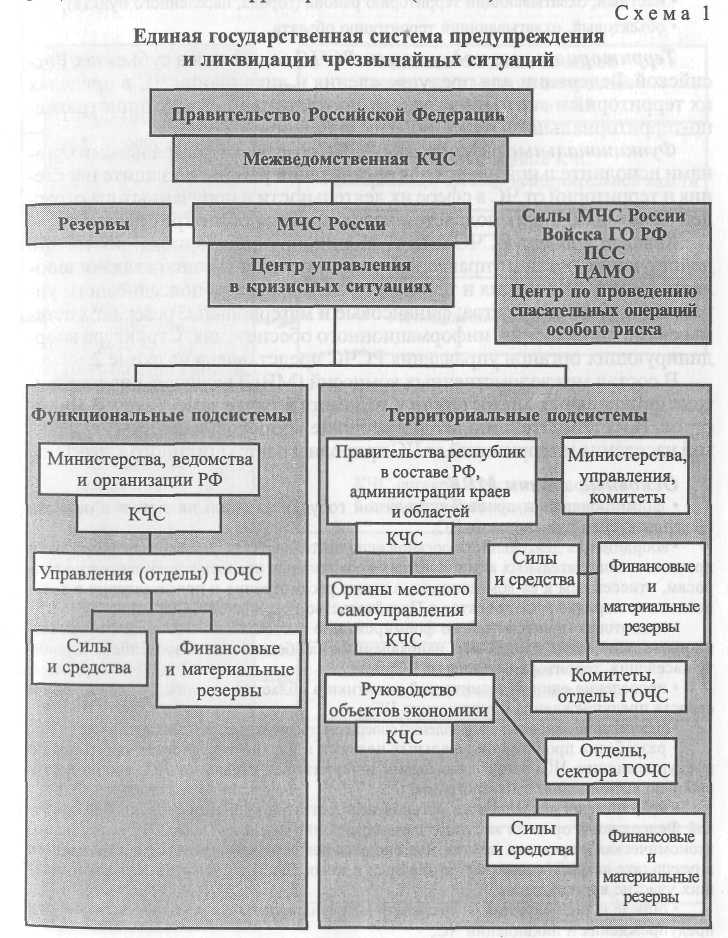 Организационно РСЧС состоит из территориальных и функциональных подсистем и имеет пять уровней:• федеральный, охватывающий всю территорию Российской Федерации;• региональный, охватывающий территорию нескольких субъектов Российской Федерации;• территориальный, охватывающий территорию субъекта Российской Федерации;• местный, охватывающий территорию района (города, населенного пункта);• объектовый, охватывающий территорию объекта.Территориальные подсистемы РСЧС создаются в субъектах Российской Федерации для предупреждения и ликвидации ЧС в пределах их территорий и состоят из звеньев, соответствующих административно-территориальному делению этих территорий.Функциональные подсистемы РСЧС создаются федеральными органами исполнительной власти для организации работы по защите населения и территорий от ЧС в сфере их деятельности и порученных им отраслей экономики. Таких подсистем насчитывается более трех десятков.Каждый уровень РСЧС имеет: координирующие органы; постоянно действующие органы управления, уполномоченные решать задачи в области защиты населения и территорий от ЧС; органы повседневного управления; силы и средства; финансовые и материальные резервы; системы связи, оповещения, информационного обеспечения. Структура координирующих органов управления РСЧС представлена на схеме 2.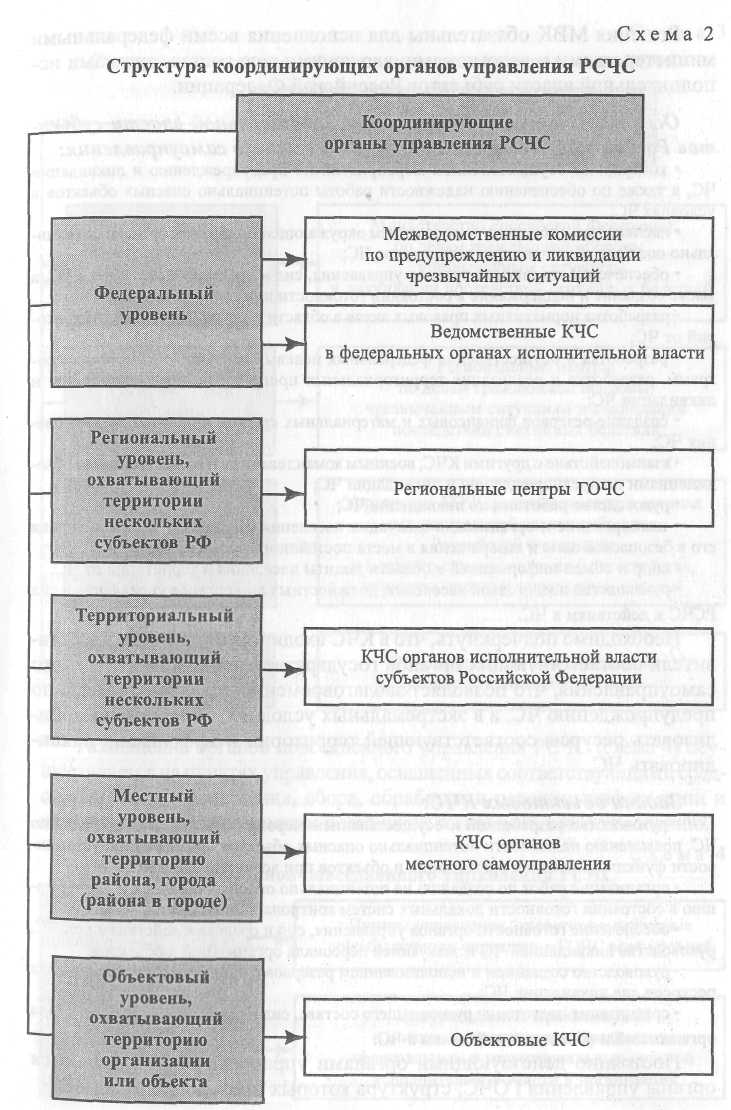 Основные задачи КЧС и ОПБ  органов местного самоуправления:• контроль за осуществлением мероприятий по предупреждению и ликвидации ЧС, а также по обеспечению надежности работы потенциально опасных объектов в условиях ЧС;• наблюдение и контроль за состоянием окружающей природной среды и потенциально опасных объектов, прогнозирование ЧС;• обеспечение готовности органов управления, сил и средств к действиям в ЧС, а также создание и поддержание в состоянии готовности пунктов управления;• разработка нормативных правовых актов в области защиты населения и территорий от ЧС;• разработка и осуществление федеральных целевых и научно-технических программ, разработка и реализация территориальных программ по предупреждению и ликвидации ЧС;• создание резервов финансовых и материальных средств на случай возникновения ЧС;• взаимодействие с другими КЧС, военным командованием и общественными объединениями по предупреждению и ликвидации ЧС;• руководство работами по ликвидации ЧС;• планирование и организация эвакуации населения из районов ЧС, размещения его в безопасной зоне и возвращения в места постоянного проживания;• сбор и обмен информацией в области защиты населения и территорий от ЧС;• руководство подготовкой населения, должностных лиц органов управления и сил РСЧС к действиям в ЧС.Необходимо подчеркнуть, что в КЧС входят ответственные представители соответствующих органов государственной власти и местного самоуправления, что позволяет заблаговременно реализовать меры по предупреждению ЧС, а в экстремальных условиях - оперативно мобилизовать ресурсы соответствующей территории и эффективно ликвидировать ЧС.Постоянно действующими органами управления РСЧС являются органы управления ГОЧС, структура которых приведена на схеме 3.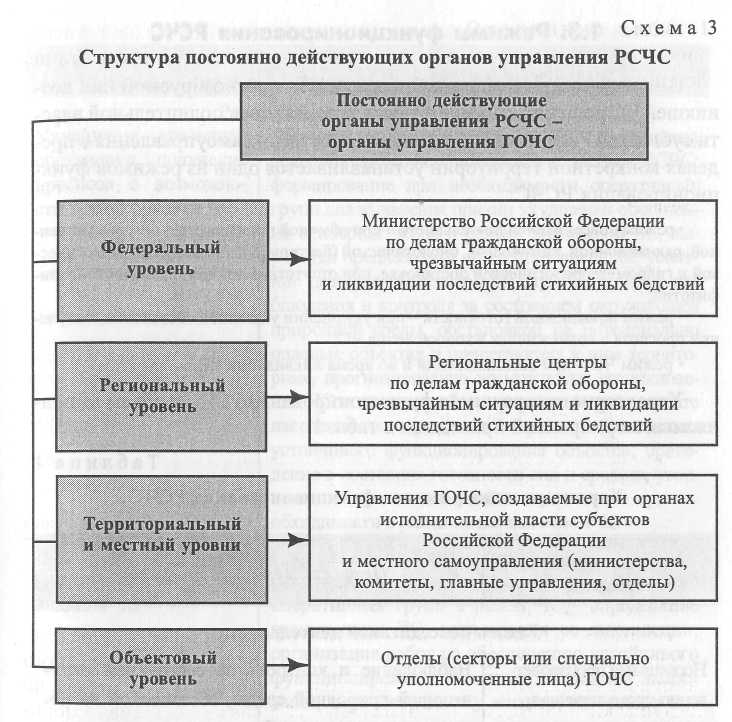 В зависимости от обстановки, масштаба прогнозируемой или возникшей чрезвычайной ситуации решением соответствующих органов местного самоуправления в пределах конкретной территории устанавливается один из следующих режимов функционирования РСЧС:режим повседневной деятельности - при нормальной производственно - промышленной, радиационной, химической, биологической (бактериологической), сейсмической и гидрометеорологической обстановке, при отсутствии эпидемий, эпизоотий и эпифитотий;режим повышенной готовности - при ухудшении производственно - промышленной, радиационной, химической, биологической (бактериологической), сейсмической и гидрометеорологической обстановки, при получении прогноза о возможности возникновения чрезвычайных ситуаций;режим чрезвычайной ситуации - при возникновении и во время ликвидации чрезвычайных ситуаций.Силы и средства ликвидации ЧСВажнейшая составная часть РСЧС - ее силы и средства (схема 5).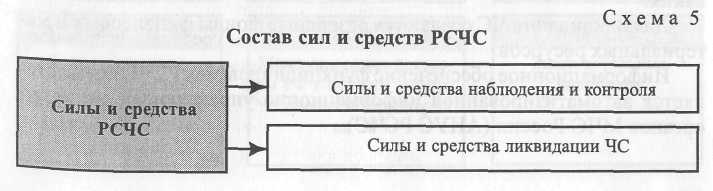 Силы и средства наблюдения и контроля включают те органы, службы и учреждения, которые осуществляют государственный надзор, инспектирование, мониторинг, контроль, анализ состояния природной среды, хода природных процессов и явлений, потенциально опасных объектов, продуктов питания, веществ, материалов, здоровья людей и т. д. Благодаря их деятельности удается предупреждать многие ЧС, прогнозировать возможное их возникновение, оповещать об угрозе и возникновении ЧС органы управления и население.Для ликвидации ЧС создаются резервные фонды финансовых и материальных ресурсов, позволяющие своевременно обеспечивать мероприятия по ликвидации ЧС.